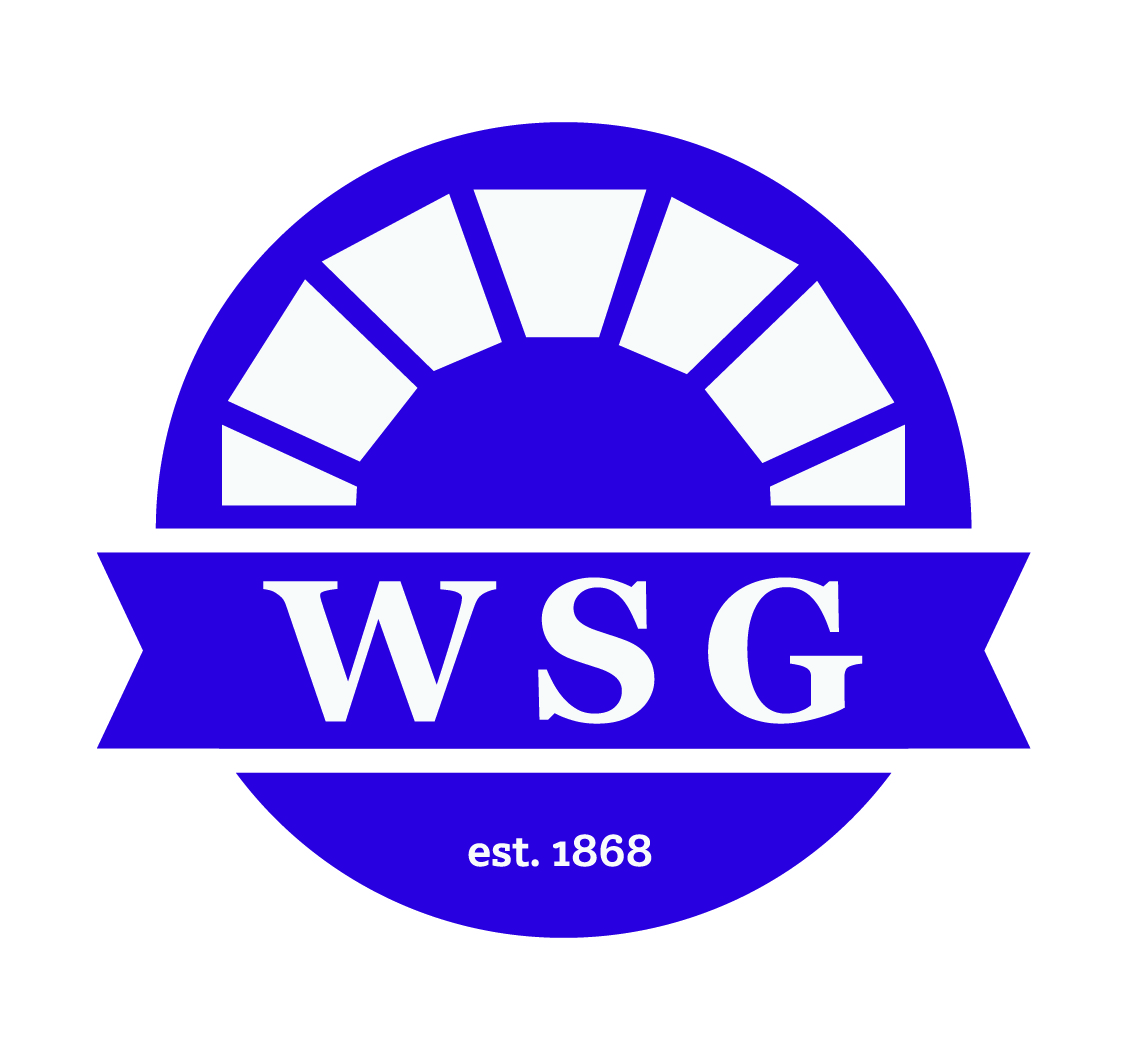 Session 05 of Senate 2019University Center Room 259 – 7:00 PMMonday, February 25th, 2019Call to OrderPledge of AllegianceRoll CallSpecial OrdersAppointment to a Drumlin Seat (1 Seat Open)Appointment to an Off-Campus Seat (4 Seats Open)Appointment to a Rock County Seat (1 Seat Open)Approval of Agenda and MinutesMinutes from February 18th, 2019AgendaStudent Issues and ConcernsUnder this section no formal action will be taken, although issues raised may become a part of a future agenda. Participants will be allotted a 3 minute speaking period. Topics on this agenda may not be discussed in this section; however, participants are welcome to speak to agenda items as they appear in subsequent sections.SpeakersMary Kaster and Frank Bartlett ReportsInternal Committee ReportsExternal Committee ReportsUW-Whitewater App – Sen. OstermannSUFAC – Vice Chair, Patric Gendron Officer Reports*See written reports that will be handed out at the meetingPresident – Tom KindVice President – Zoe MillerWSG Adviser – Ms. Jan BilgenE-Board ReportsMr. Marquez– Director of Student AffairsMs. Storey – Associate Director of Student Affairs Mr. Klotz – Director of Academic Affairs Vacant – Associate Director of Academic Affairs Ms. Purcell –Director of Marketing and Public Relations Mr. Barrera – Director of Community and Communication WSG Clerk – Ms. SinclairDeputy Speaker – Sen. OstermannParliamentarian – Sen. GranbergSpeaker – Sen. KudyUnfinished Business New BusinessOff-Campus Seat Conversion S18-19:01S18-19:02IssuesCommittee AppointmentsAnnouncementsAdjournment